January News 2019A Reminder About Our Sick Policy...Please remember we are not able to provide sick care for children. We do our best to allow children with the common cold or ear infection to remain at school. However, as it is stated in our sick policy, parents should have a plan in place for alternate care should their child be deemed too sick to participate in or attend the program. Children should arrive at the center symptom free. If sent home ill, children should be symptom free without medication for 24 hours before returning to the program.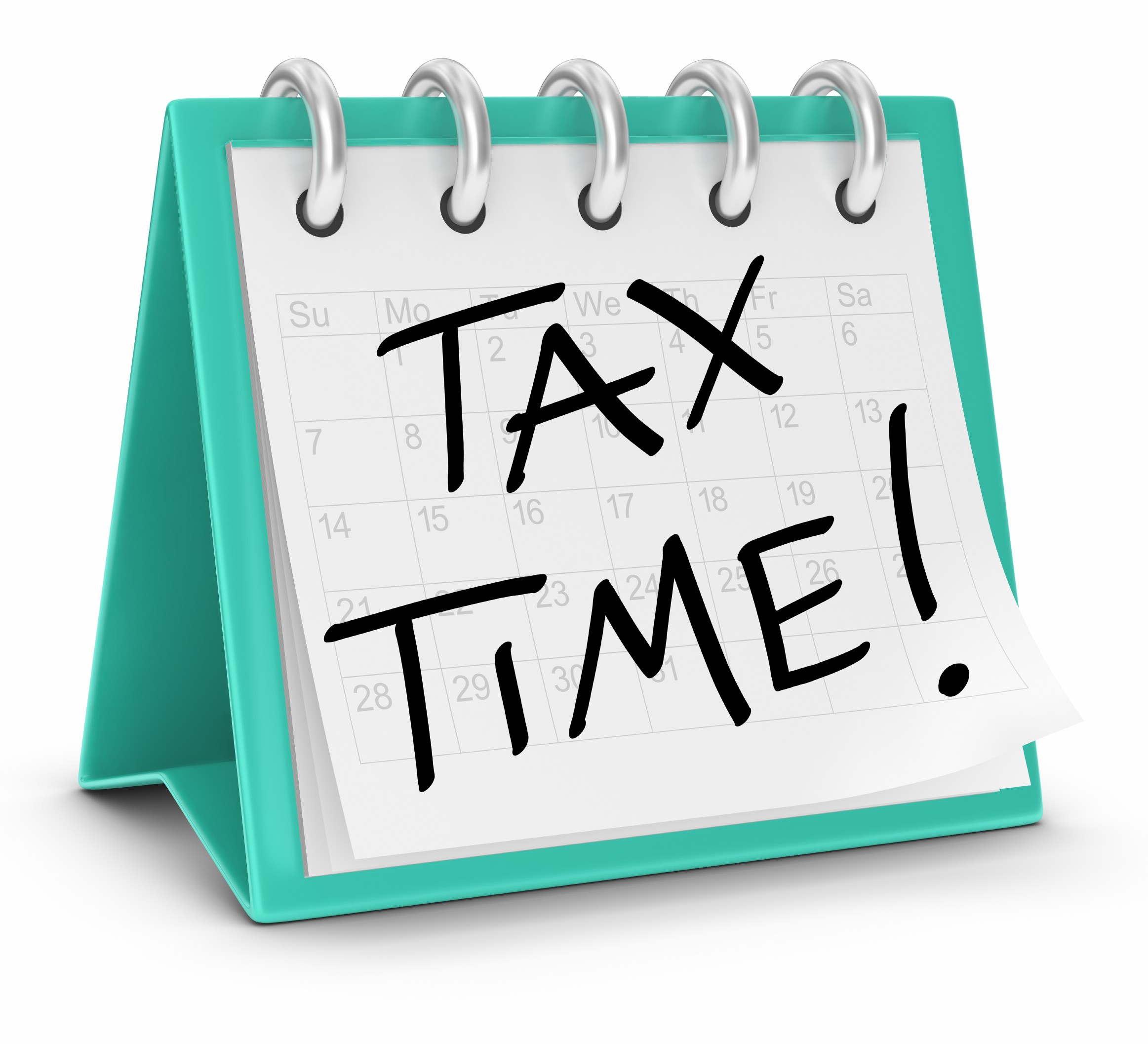 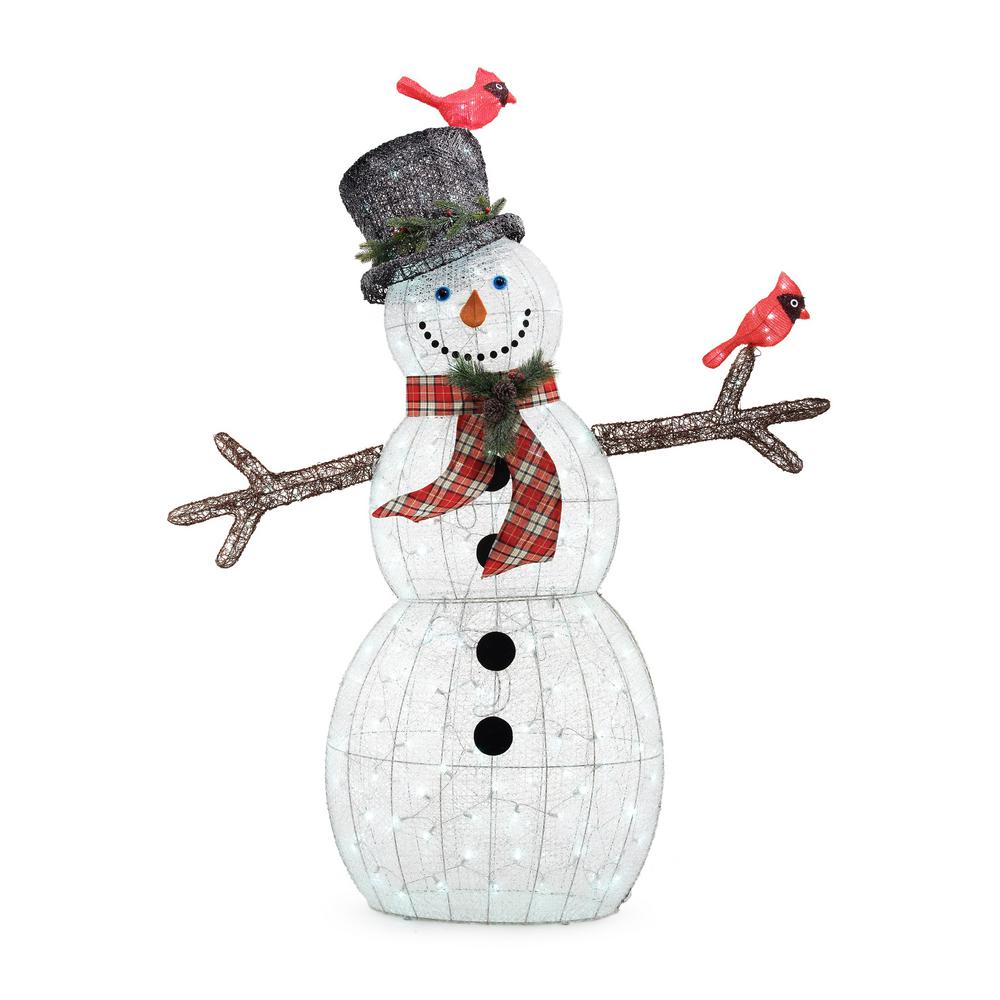 